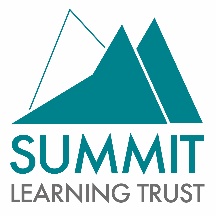 Summit Learning Trust is an equal opportunities employer and we are determined to ensure that no applicant or employee receives less favourable treatment on the grounds of gender reassignment, age, disability, religion or belief, sex, sexual orientation, marital status, pregnancy/maternity or race.Please complete all sections on this form.  If any section does not apply to you, enter ‘not applicable’ (n/a)JOB APPLICATION FORM – SUPPORT STAFF POSTSVACANCY DETAILSPERSONAL DETAILSGENERAL INFORMATIONARRANGEMENTS FOR INTERVIEWEDUCATION / QUALIFICATIONS (including overseas).  Please start with secondary educationTRAININGPlease list any course(s) which you have undertaken which are relevant to the job and/or specified on the person specification.MEMBERSHIP – please indicate membership of any organisation(s) relevant to the jobPRESENT OR MOST RECENT EMPLOYMENT (if any)PAST EMPLOYMENT OR EXPERIENCE (if any) include voluntary or other relevant experienceREFERENCESPlease give details of two referees, one of which must be your current or most recent employer.  Written references will not be accepted from relatives or people writing solely in the capacity of friends. To comply with Keeping Children Safe in Education, we will seek and scrutinise references prior to interviews. Referees will be contacted to provide further clarification if needed. All information provided by referees will be compared for consistency against the information disclosed in your application form, and you will be asked about any discrepancies at interview. Please indicate if you do not wish references to be taken up without your consent.      Ref 1    Name:       _________________________      Ref 2    Name:     __________________________            Address:    _________________________      Address:            ____________________________                               ________________________                                ____________________________             Post code: ________________________      Post code:         ____________________________             Tel No:       ________________________     Tel No:               ____________________________                   E-mail:       ________________________      E-mail:               ____________________________	       Job title:    ________________________       Job title:             ____________________________    Relationship to you: ________________________       Relationship to you:    _______________________    OTHER INFORMATION IN SUPPORT OF YOUR APPLICATIONDISCLOSUREThe amendments to the Rehabilitation of Offenders Act 1974 (Exceptions) Order 1975 (2013 and 2020) provides that when applying for certain jobs and activities, certain convictions and cautions are considered ‘protected’. This means that they do not need to be disclosed to employers, and if they are disclosed, employers cannot take them into account.Do you have any convictions or cautions (excluding youth cautions, reprimands or warnings) that are not ‘protected’ as defined by the Ministry of Justice?If you do have any convictions or; before signing this section of the application form, you must check the filtering rules to determine if you should declare them or if they are now ‘protected’ and no longer require disclosure.Failure to disclose any previous convictions or cautions that are not protected could result in dismissal should it be subsequently discovered.Having a criminal conviction will not necessarily bar you from employment. Any information given, either when returning this application form or at interview will be entirely confidential and will be considered only in relation to this application.Please tick one of the following statements:I confirm that I have NO criminal convictions or cautions which would not be filtered in line with current guidance. I am not barred or disqualified from working with children, or subject to a prohibition order.ORI confirm that I DO have criminal convictions or cautions which would not be filtered in line with current guidance or are barred or disqualified from working with children, or subject to a prohibition order. I enclose full details in a sealed envelope marked ‘Private and Confidential’--------------------------------------------------------------------------------------------------------------------------------------------ConfirmationI hereby certify that all the information given on this form is correct and that all questions related to me have been accurately and fully answered, and that I am in possession of the certificates I claim to hold. I understand that should the information given in this application be incorrect it may result in my application being rejected, or if selected for the position, summary dismissal, and possible referral to the police.Signature:      Date:     Print Name:     DATA PROTECTION ACTConsent and Certification of DetailsThe Trust is committed to safeguarding and promoting the welfare of our students and we expect all applicants to share this commitment.  All appointments will be subject to an enhanced DBS disclosure, including a Children’s barred list check.RECRUITMENT MONITORINGJOB TITLE __________________________________JOB REFERENCE NUMBER _____________________THIS SECTION MUST BE COMPLETEDFOR OFFICE USEJob Title:  Job Ref No:Date sent out:Date returned:Academy:  Application No:First name(s):___________________________        Last name:_______________________________Title: e.g. (Mr, Ms, Mrs) ___________________Address:        ___________________________        Daytime telephone no: _____________________                       ___________________________       Evening telephone no: _____________________                       ___________________________       Mobile telephone no: ______________________Post code:      ___________________________       E-mail __________________________________Do you have the right to work in the UK?	Yes:☐	No:☐Please note: Original identification documents verifying your right to work in the UK will be requested, checked and a photocopy will be taken. If your application is successful and you commence employment, the copy of your identification documents will be retained on file under regulations governed by the Immigration, Asylum and Nationality Act.We are unable to employ anyone who does not have the right to work in the UK legally. Please explain the basis upon which you believe you will be able to live and work in the UK legally on the commencement date of your role:National insurance number _________________Do you hold a current driving licence (if this is a requirement of the job):    YES/NOIf YES, which type of licence to you hold ______Are you related to an employee of Summit Learning Trust                     YES/NOIf yes, please provide details:Name:  _________________________________    Position: ________________________________Relationship to you  _______________________    Department (if applicable) __________________If you have a disability, are there any arrangements which we can make for you if you are called for an interview and/or work based exercise?                                                   YES/NOIf YES, please specify, (e.g. ground floor venue, sign language interpreter, audio tape etc)      FROM                    FROM                       TO                    TO           Secondary school/college/university etcExaminations taken or to be takenResults and gradesResults and gradesDate gainedMonthYearMonthYearYearOrganising BodyCourse TitleLengthName of organisationType of membershipDate of membershipJob title:         ____________________________           Date started___________________________Employer:      ____________________________           Date left (if applicable) ___________________Address:        ____________________________           Reason(s) for leaving ____________________                                                                                         (if applicable)                       ___________________________                        ___________________________Post code:      ____________________________           Salary:  ______________________________FromFromToToEmployerJob TitleReason for changeMonthYearMonthYearIn order for us to decide whether to call you for interview, it is essential that you provide us with sufficient detail of any experience and skills which demonstrate how you meet the requirements of this post as set out in the person specification.  You may also continue on a separate sheet if you wish.  You should ensure that any additional sheets are attached securely and include your name and the job reference number/job title.We will hold and use any personal data (including special categories of personal data) relating to you in accordance with our legal obligations, in the manner set out in the Employee Privacy Statement (as available on our website and as amended by us from time to time). Any monitoring the Trust undertakes using personal data is for statistical purposes only and you will not be identifiable from this process.  However, your personal details contained in the application form may be used in the prevention and detection of fraud.  Where this occurs you will be identifiable.  The information may be disclosed to the following third parties:survey and research organisations (for monitoring purposes only)local government authoritiescentral government authoritiesorganisations that handle or investigate the proper use of public fundslaw enforcement authoritiesI hereby certify that all the information given on this form is correct to the best of my knowledge and that all the questions related to me have been accurately and fully answered, and that I am in possession of the certificates I claim to hold.  Giving false information will result in your information not being pursued or your contract being terminated if you have already been appointed to the job.Signature ________________________________      Date ____________________________Print NamePlease submit your completed application form to:Email:                             Recruitment@SummitLearningTrust.org.ukTo help us monitor our Equal Opportunities in Employment Policy, please tick or complete the following boxes as appropriate.Ethnic OriginChoose one section from (A) to (E) then tick the appropriate box to indicate your cultural background.  These categories are based on the 2001 census.A   White      British                    Irish                        Any other mixed background (please specify)  ___________________________B    Mixed      White and black Caribbean      White and black African      White and AsianC    Asian or Asian British      Indian      Pakistani     Bangladeshi     Any other Asian background (please specify) ____________________________D    Black or Black British      Caribbean      African      Any other Black background (please specify) ___________________________E    Chinese or other ethnic group      Chinese      Vietnamese      Any other (please specify) _________________________________________GenderI am                                         Female                   MaleDate of birth __________________                       Age _______DisabilityThe Equality Act 2010 defines a person as having a disability if he/she has a physical or mental impairment which has a substantial and long term adverse effect on his/her ability to carry out normal day to day activities.Do you have a disability as defined above?                                           Yes                    NoIf all of the above does not apply to you but you do consider yourself to have a disability, please tick hereEmployment statusAre you presently employed by Birmingham City Council?                    Yes                   NoAre you currently unemployed?                                                              Yes                   NoJob AdvertisementHow did you find out about this job?  Please specify the source or publication.                         The Voice                         Birmingham Evening Mail                         Other newspaper (please specify)                         Professional journal (please specify)                         Radio (please specify)                         Internet (please specify)                         Word of mouth                         Careers fair/open day                         The Employment Service                         Other (please specify)